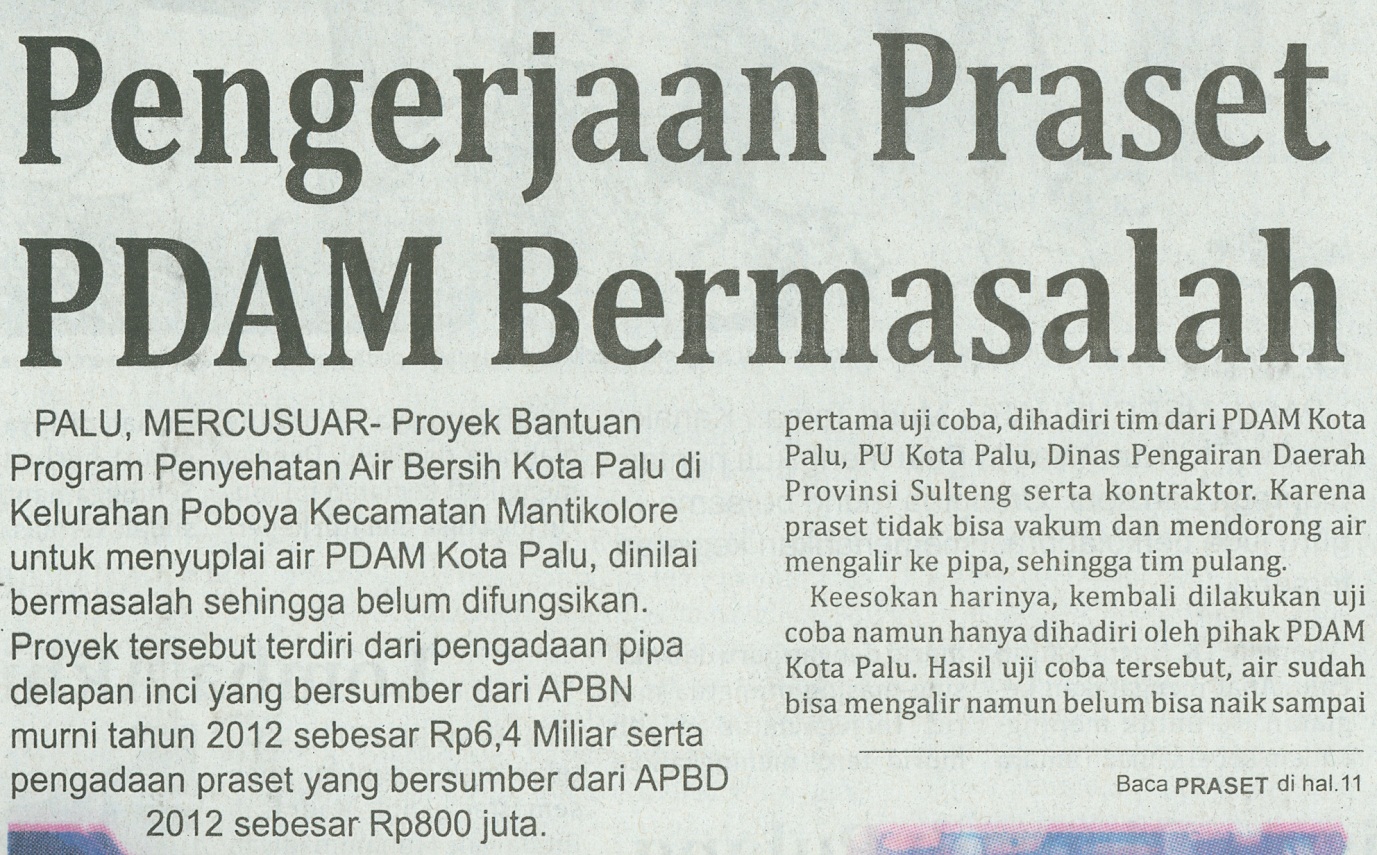 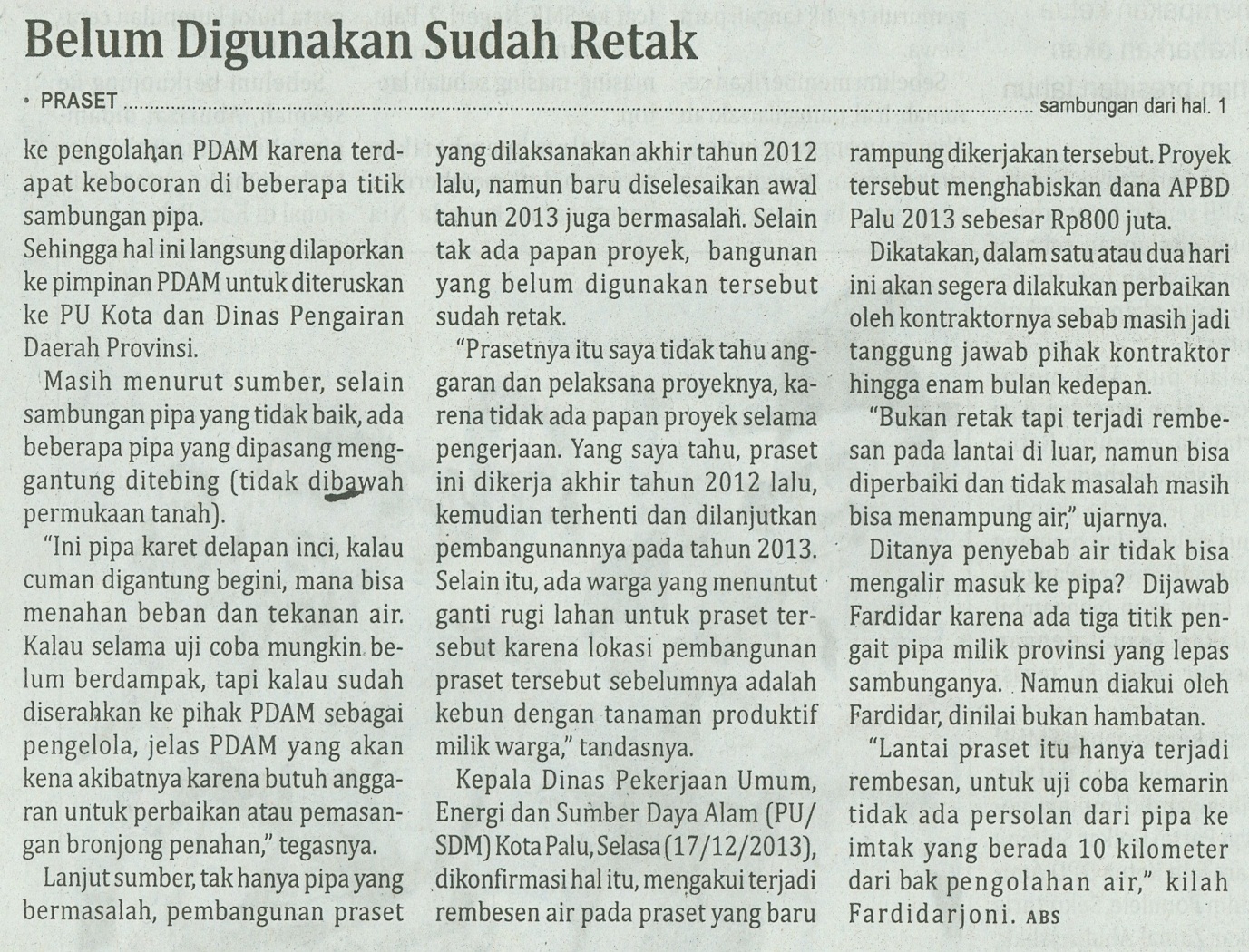 Harian    	:Radar SultengKasubaudSulteng IHari, tanggal:Rabu,18 Desember 2013KasubaudSulteng IKeterangan:Hal 1 Kolom 2-3, Hal 11 Kolom 7-9KasubaudSulteng IEntitas:Kota PaluKasubaudSulteng I